СУМСЬКА МІСЬКА РАДАVІІ СКЛИКАННЯ _____ СЕСІЯРІШЕННЯУ зв’язку із змінами у структурі апарату та виконавчих органів Сумської міської ради, з метою урегулювання окремих аспектів діяльності департаменту забезпечення ресурсних платежів Сумської міської ради та керуючись статтею 25 Закону України «Про місцеве самоврядування в Україні», Сумська міська рада ВИРІШИЛА:Внести зміни до рішення Сумської міської ради від 28 вересня 2016 року №1128-МР «Про Положення про департамент забезпечення ресурсних платежів Сумської міської ради», виклавши додаток до рішення у новій редакції (додається).Рішення Сумської міської ради від 23 вересня 2020 року 
№ 7367-МР «Про внесення змін до рішення Сумської міської ради від 28 вересня 2016 року № 1128-МР «Про Положення про Департамент забезпечення ресурсних платежів Сумської міської ради» (зі змінами)» вважати таким, що втратило чинність, з моменту набрання чинності цим рішеннямРішення набирає чинності з ______________.2022 року.Організацію виконання цього рішення покласти на заступника міського голови згідно з розподілом обов’язків.Сумський міський голова         	                                            Олександр ЛИСЕНКОВиконавець: Клименко Юрій____________________Ініціатор розгляду питання – Сумський міський голова Лисенко ОлександрПроект рішення підготовлено департаментом забезпечення ресурсних платежів Сумської міської ради.Доповідач на сесії міської ради – Клименко ЮрійЛИСТ ПОГОДЖЕННЯдо проекту рішення Сумської міської радиПро внесення змін до рішення Сумської міської ради від 28 вересня 2016 року №1128-МР «Про Положення про департамент забезпечення ресурсних платежів Сумської міської ради» (зі змінами)»Проект рішення підготовлений з урахуванням вимог Закону України «Про доступ до публічної інформації» та Закону України «Про захист персональних даних»_______________ Юрій КЛИМЕНКОРозробник проектурішення _____________Ігор ЗАЇКА (700-414)	              Додатокдо проекту рішення Сумської міської ради «Про внесення змін до рішення Сумської міської ради від 28 вересня 2016 року № 1128-МР «Про Положення про департамент забезпечення ресурсних платежів Сумської міської ради» (зі змінами)» від «___» ________ 2022 року № _____-МРПОЛОЖЕННЯ ПРО ДЕПАРТАМЕНТ ЗАБЕЗПЕЧЕННЯ РЕСУРСНИХ ПЛАТЕЖІВ СУМСЬКОЇ МІСЬКОЇ РАДИ(НОВА РЕДАКЦІЯ)РОЗДІЛ І.ЗАГАЛЬНІ ПОЛОЖЕННЯ1.1. Департамент забезпечення ресурсних платежів Сумської міської ради (далі – Департамент) є виконавчим органом Сумської міської ради, їй підзвітний та підконтрольний, підпорядкований Виконавчому комітету Сумської міської ради та Сумському міському голові, оперативно підпорядкований заступнику міського голови згідно з розподілом обов’язків.1.2. Департамент є юридичною особою, має власну печатку із зображенням Малого Державного Герба України і надписом свого найменування та штампи із надписом свого найменування, рахунки в банках та Державній казначейській службі України.1.3. На працівників Департаменту, які відносяться до посадових осіб органів місцевого самоврядування, поширюється дія Закону України «Про службу в органах місцевого самоврядування». 1.4. Департамент забезпечує реалізацію державної політики у сфері регулювання земельних відносин у межах, визначених чинним законодавством України, Сумською міською радою та цим Положенням, є спеціально уповноваженим органом містобудування та архітектури, охорони культурної спадщини, уповноваженим органом з питань управління та розпорядження земельними ресурсами, а також робочим органом, на який покладено виконання функцій щодо регулювання діяльності у сфері розміщення зовнішньої реклами на території Сумської міської територіальної громади.1.5. Департамент у своїй діяльності керується Конституцією України, законами України, актами Президента України, постановами та розпорядженнями Кабінету Міністрів України, іншими актами, рішеннями Сумської міської ради та її Виконавчого комітету, актами Сумського міського голови, вимогами міжнародного та національного стандартів ISO серії 9001 та цим Положенням. 1.6. Департамент утримується за рахунок коштів бюджету Сумської міської об’єднаної територіальної громади. 1.7. Місцезнаходження Департаменту: вулиця Садова, 33, місто Суми, поштовий індекс 40009. Місцезнаходження Департаменту визначає Виконавчий комітет Сумської міської ради.1.8. Департамент забезпечує організацію здійснення власних повноважень та делегованих повноважень органів виконавчої влади, визначених підпунктом 1 пункту «а» статті 27,  підпунктом 13 пункту «а» статті 30, підпунктом 3, 5, 6, 7, 8, 9, 10 пункту «а» підпунктами 2, 3, 5, 6 пункту «б» частини першої статті 31, підпунктом 1, 3 пункту «а»   та підпунктами 1, 5, 8, 9, 10, 13, 14 пункту «б» частини першої статті 33, пунктами 1, 1-1 статті 37, підпунктом 10 пункту «б» статті 32 Закону України «Про місцеве самоврядування в Україні», частиною 2 статті 6 Закону України «Про охорону культурної спадщини».1.9. Департамент є правонаступником всіх майнових та немайенових прав та обов’язків Управління архітектури та містобудування Сумської міської ради.РОЗДІЛ ІІ. ОРГАНІЗАЦІЯ РОБОТИ2.1. Структура Департаменту затверджується Сумською міською радою, а гранична чисельність, штати та штатний розпис – Сумським  міським головою.2.2. Департамент очолює директор. 2.3. Директор Департаменту та його заступники призначаються на посаду розпорядженням міського голови за рекомендацією конкурсної комісії Сумської міської ради чи за іншою процедурою, визначеною законодавством України, і звільняються з посади розпорядженням міського голови відповідно до законодавства України. 2.4. Директор Департаменту:2.4.1. Організовує роботу Департаменту, складає проєкт штатного розпису, затверджує положення про структурні підрозділи Департаменту та посадові інструкції працівників Департаменту.2.4.2. Видає в межах своєї компетенції накази, доручення, організовує та контролює їх виконання.2.4.3. Забезпечує роботу з ведення діловодства в Департаменті.2.4.4. Здійснює особистий прийом громадян з питань, що стосуються діяльності Департаменту.2.4.5. Контролює стан трудової та виконавчої дисципліни в Департаменті.2.4.6. Є розпорядником коштів Департаменту.2.4.7. Вживає заходи щодо заохочення працівників або притягнення їх до дисциплінарної та матеріальної відповідальності в порядку, встановленому чинним законодавством.2.4.8. Діє без довіреності та представляє Департамент у відносинах з органами державної влади, іншими органами місцевого самоврядування, підприємствами, установами, організаціями та громадянами.2.4.9. Аналізує результати роботи Департаменту, вживає заходів щодо підвищення її ефективності.2.5. У разі відсутності директора Департаменту його обов’язки виконує заступник директора Департаменту або інша особа згідно з розпорядженням Сумського міського голови.2.6. Працівники Департаменту призначаються на посаду наказом директора Департаменту за рекомендацією конкурсної комісії Сумської міської ради чи за іншою процедурою, передбаченою чинним законодавством України, та звільняються з посади наказом директора Департаменту відповідно до чинного законодавства України. 2.7. Положення про Департамент затверджується Сумською міською радою. Посадова інструкція директора Департаменту погоджується заступником міського голови, який координує діяльність Департаменту, та затверджується Сумським міським головою.РОЗДІЛ ІІІ. ЗАВДАННЯ ТА ФУНКЦІЇ ДЕПАРТАМЕНТУ3.1. Основними завданнями Департаменту є:3.1.1. Реалізація державної та місцевої політики в галузі регулювання земельних відносин, відносин у сфері містобудування та архітектури, охорони культурної спадщини, а також врегулювання питань розміщення зовнішньої реклами та вивісок на території Сумської міської територіальної громади.3.1.2. Забезпечення виконання рішень органів державної влади, Сумської міської ради, Виконавчого комітету Сумської міської ради, Сумського міського голови з питань регулювання земельних відносин, у сфері містобудування та архітектури, охорони культурної спадщини, а також врегулювання питань розміщення зовнішньої  реклами та вивісок.3.2. Департамент відповідно до покладених на нього завдань здійснює наступні функції:3.2.1. Розробляє нормативно-правові документи згідно з покладеними на Департамент завданнями та функціями, забезпечує їх внесення на розгляд Сумської міської ради та Виконавчого комітету Сумської міської ради в установленому порядку. 3.2.2. Готує документи, необхідні для здійснення державної реєстрації права власності Сумської міської  територіальної громади на земельні ділянки комунальної власності, та надає їх до відповідних реєстраційних органів.3.2.3. Забезпечує підготовку та внесення на розгляд Сумської міської ради проєктів рішень про надання земельних ділянок комунальної власності у власність та користування у встановленому законодавством порядку, а також інших проєктів рішень, що стосуються врегулювання земельних питань.3.2.4. Виступає організатором аукціонів, укладає договори з операторами електронних майданчиків.3.2.5. Розглядає пропозиції суб’єктів містобудування щодо визначення території, вибору, вилучення (викупу) та надання земель для містобудівних потреб, подає Сумській міській раді відповідну інформацію з цих питань.3.2.6. Бере участь у підготовці пропозицій щодо віднесення територій та об’єктів до природно-заповідного фонду загальнодержавного і місцевого значення, визначення інших територій, що підлягають особливій охороні.3.2.7. Вносить на розгляд Сумської міської ради пропозиції щодо розпорядження землями Сумської міської територіальної громади, забезпечує розгляд і вирішення питань регулювання земельних відносин, раціонального використання земель Сумської міської  територіальної громади.3.2.8. Здійснює контроль за впровадженням заходів, передбачених документацією із землеустрою, та накопичує електронний документ у вигляді файлу формату XML.3.2.9. У межах своєї компетенції вирішує земельні спори в межах Сумської міської  територіальної громади щодо меж земельних ділянок, що перебувають у власності чи користуванні громадян, додержання громадянами правил добросусідства.3.2.10. Веде облік договорів оренди земельних ділянок та інформує відповідні державні органи про укладені договори.3.2.11. Надає витяги з рішень Сумської міської ради з питань регулювання земельних відносин.3.2.12. Забезпечує підготовку та внесення на розгляд Сумської міської ради у встановленому порядку відповідно до Регламенту роботи Сумської міської ради пропозицій щодо розмірів відсотків від нормативної грошової оцінки землі, які застосовуються для обчислення плати за користування земельними ділянками Сумської міської  територіальної громади.3.2.13. Організовує роботу щодо підготовки, укладання, поновлення та припинення договорів оренди земельних ділянок, сервітутів, емфітевзису, суперфіцію.3.2.14. Аналізує обсяги надходжень плати від оренди земельних ділянок.3.2.15. Створює комісію з визначення та відшкодування збитків власникам землі та землекористувачам, склад якої затверджується наказом директора Департаменту.3.2.16. Здійснює організацію роботи комісії з визначення та відшкодування збитків власникам землі та землекористувачам, результати якої оформляє відповідними актами, що затверджуються наказами директора Департаменту.3.2.17. Здійснює розрахунок розміру недоотриманого доходу за користування земельною ділянкою без належним чином оформлених та зареєстрованих прав на неї.3.2.17. Здійснює контроль за забезпеченням безперешкодного і безоплатного доступу громадян до узбережжя водних об’єктів та островів для загального водокористування відповідно до законодавства України на земельних ділянках прибережних захисних смуг, що перебувають у користуванні громадян або юридичних осіб.3.2.18. Укладає договори на виконання експертної грошової оцінки земельних ділянок, договори про продаж яких укладаються Сумською міською радою.3.2.19. Надає відомості з Державного земельного кадастру відповідно до Закону України «Про місцеве самоврядування в Україні».3.2.20. Здійснює підготовку лотів до проведення земельних торгів за відповідним рішенням Сумської міської ради, визначає виконавця земельних торгів в порядку встановленому законодавством України та укладає з ним договори.3.2.21. Виступає замовником та укладає договори на виготовлення документації із землеустрою.3.2.22. Розглядає звернення громадян, органів державної влади, підприємств, установ, організацій всіх форм власності, об’єднань громадян, фізичних осіб-підприємців, депутатські звернення та запити в порядку, передбаченому чинним законодавством, забезпечує виконання вимог законодавства України про доступ до публічної інформації.3.2.23. Здійснює аналіз стану містобудування, організовує розроблення, проведення експертизи та подання на затвердження в установленому порядку схеми планування території Сумської міської територіальної громади, генерального плану міста Суми, іншої містобудівної документації.3.2.24. Координує діяльність суб’єктів містобудування щодо комплексного розвитку і забудови міста Суми, інших населених пунктів в межах Сумської міської територіальної громади, поліпшення їх архітектурного вигляду.3.2.25. Забезпечує додержання законодавства у сфері містобудування та архітектури.3.2.26. Надає відповідно до закону містобудівні умови та обмеження для проєктування об’єкта будівництва.3.2.27. Здійснює заходи щодо ведення реєстру містобудівніх умов та обмежень.3.2.28. Надає відповідно до закону будівельні паспорти забудови земельних ділянок.3.2.29. Погоджує містобудівні та архітектурні проєктні рішення об'єктів, розташованих в історичній частині  міста,  історичних  ареалах,  на  магістралях  та  площах загальноміського значення.3.2.30. Погоджує проєкти розміщення та архітектурні рішення об’єктів благоустрою, монументального і монументально-декоративного мистецтва, дозволи на розміщення зовнішньої реклами, паспорти на розміщення вивісок та табличок на фасадах будинків, будівель та споруд  у межах своєї компетенції.3.2.31. Здійснює заходи щодо організації охорони, реставрації та використання пам’яток історії та культури, архітектури і містобудування, палацово-паркових, паркових і садибних  комплексів,  природних ландшафтів, або їх елементів, які становлять культурну цінність. 3.2.32. Розробляє та приймає участь у розробленні цільових програм з питань, віднесених до компетенції Департаменту. 3.2.33. Вносить відповідним органам пропозиції щодо вжиття заходів згідно із законодавством стосовно самовільно збудованих будинків та споруд.3.2.34. Організовує ведення містобудівного кадастру в межах території Сумської міської територіальної громади,  забезпечує з цією метою проведення виконавчих зйомок для збудованих будинків, споруд та інженерних комунікацій, поповнення топографо-геодезичних, інженерно-геологічних і картографічних матеріалів, надає дозволи на їх виконання.3.2.35. На підставі інформації, поданої суб’єктами природних монополій, органами місцевого самоврядування, органами виконавчої влади, підприємствами, установами та організаціями здійснює оновлення  геопросторових даних про інженерно-геологічні умови, об’єкти інженерно-транспортної інфраструктури, наявні та запроектовані інженерні мережі, лінійні об’єкти енергетичної інфраструктури, розподіл потужностей інженерних мереж, інформацію про наявні вільні потужності та видані технічні умови.3.2.36. Координує винесення в  натуру «червоних ліній» населених пунктів   вулиць і  доріг, осей  будівель, споруд і ліній інженерних комунікацій; здійснює систематизацію зазначених матеріалів.3.2.37. Розглядає запити та видає висновки щодо можливості розміщення на земельній ділянці відповідного об’єкта згідно з вимогами нормативно-правових актів, будівельних норм, інших нормативних документів, обов’язковість застосування яких встановлена законодавством  України. 3.2.38. Надає витяги з містобудівної документації у випадках визначених законодавством України.3.2.39. Розглядає інвестиційні містобудівні програми, пропозиції та бізнес-плани розвитку окремих підприємств і територій, готує висновки з цих питань для Сумської міської ради та замовників і подає їх до Сумської міської ради.3.2.40. Створює і веде архів містобудівної документації, матеріалів містобудівного кадастру в межах території Сумської міської територіальної громади.3.2.41. Організовує проведення в установленому порядку архітектурних та містобудівних конкурсів.3.2.42. Інформує через засоби масової інформації населення про містобудівні програми розвитку міста Суми, інших населених пунктів в межах Сумської міської територіальної громади, розміщення найважливіших об’єктів архітектури.3.2.43. Сприяє діяльності місцевих організацій творчих спілок у сфері містобудування та архітектури.3.2.44. Розглядає заяви розповсюджувачів зовнішньої реклами на надання дозволів на розміщення зовнішньої реклами, внесення змін до дозволів, їх переоформлення, скасування, анулювання та продовження строку дії.3.2.45. Надає у разі потреби розповсюджувачам зовнішньої реклами містобудівні умови та обмеження на опрацювання проєктно-технічної документації для розташування складних рекламних засобів.3.2.47. Приймає рішення про встановлення пріоритету заявника на місце розташування рекламного засобу, продовження строку, на який встановлено зазначений пріоритет, або про відмову в установленні такого пріоритету.3.2.48. Готує проєкти рішень Виконавчого комітету Сумської міської ради стосовно надання, продовження, скасування або анулювання дозволів на розміщення зовнішньої реклами, а також щодо розміщення соціальної реклами  на території Сумської міської  територіальної громади.3.2.49. Оформлює та видає дозволи на розміщення зовнішньої реклами на підставі рішень Виконавчого комітету Сумської міської ради.3.2.50. Забезпечує ведення інформаційного банку даних місць розташування рекламних засобів, плану їх розміщення.3.2.51. Передає розповсюджувачам зовнішньої реклами в тимчасове платне користування місця, що знаходяться у комунальній власності Сумської міської  територіальної громади,  для розміщення рекламних засобів.3.2.52. Проводить перевірки дотримання розповсюджувачами зовнішньої реклами нормативно – технічних вимог, правил розміщення та експлуатації об’єктів зовнішньої реклами на території міста Суми та інших населених пунктів в межах Сумської міської  територіальної громади.3.2.53. Контролює усунення зауважень та недоліків, що були виявленні перевірками розміщення об’єктів зовнішньої реклами.3.2.54. Подає матеріали про порушення порядку розповсюдження, розміщення та змісту реклами до відповідного органу у сфері захисту прав споживачів.3.2.55. Готує і подає Виконавчому комітету Сумської міської ради пропозиції щодо розмірів плати за тимчасове користування місцем розташування рекламних засобів для прийняття відповідного рішення.3.2.56. Готує проєкти рішень Виконавчого комітету Сумської міської ради щодо демонтажу рекламних засобів, встановлених з порушенням вимог чинного законодавства про рекламу.3.2.57. Організовує демонтаж рекламних засобів у визначених Виконавчим комітетом Сумської міської ради випадках.3.2.58. Готує і подає Виконавчому комітету Сумської міської ради пропозиції щодо розмірів плати за тимчасове користування місцем розташування рекламних засобів для прийняття відповідного рішення.3.2.59. Укладає з розповсюджувачами зовнішньої реклами договори на тимчасове користування місцями, що знаходяться у комунальній власності Сумської міської територіальної громади, для  розміщення рекламних засобів та контролює їх виконання у відповідності до Правил розміщення зовнішньої реклами, що діють на території  Сумської міської територіальної громади та інших нормативно-правових актів.3.2.60. Веде претензійно-позовну роботу по фактам порушень правил розміщення зовнішньої реклами, складає та направляє суб’єктам господарювання вимоги щодо усунення виявлених порушень законодавства про рекламу.  3.2.61. Присвоює, змінює, коригує, анулює адреси об’єктам будівництва та об’єктам нерухомого майна.3.2.62. Готує проєкти рішень Виконавчого комітету Сумської міської ради щодо надання дозволу на переведення житлових приміщень у категорію нежитлових, переведення нежитлових приміщень у категорію житлових, переведення житлових будинків квартирного типу у будинки садибного типу.3.2.63. Готує проєкти рішень Виконавчого комітету Сумської міської ради щодо переведення дачних і садових будинків, що відповідають державним будівельним нормам, у жилі будинки.3.2.64. Розробляє проєкти розпоряджень міського голови, рішень Сумської міської ради та її виконавчого комітету, у тому числі нормативно-правових актів з питань віднесених до компетенції Департаменту.3.2.65. Проводить громадські обговорення містобудівної документації.3.2.66. Забезпечує відкритість, доступність та повноту інформації про наявність на території Сумської міської територіальної громади земель державної та комунальної власності, не наданих у користування, що можуть бути використані під забудову, про наявність обмежень і обтяжень земельних ділянок, містобудівні умови та обмеження в містобудівному кадастрі.3.2.67. Визначає відповідність намірів щодо забудови земельної ділянки вимогам містобудівної документації на місцевому рівні.3.2.68. Сприяє впровадженню в проектуванні і будівництві прогресивних планувальних рішень, спрямованих на підвищення якості життєвого середовища, соціально-побутового та комунального обслуговування населення, а також науково-технічних досягнень, прогресивних видів і систем індивідуального будівництва, нових конструкцій та будівельних матеріалів.3.2.69. Надає інформацію щодо можливості розміщення тимчасових споруд для провадження підприємницької діяльності.3.2.70. Готує проєкти рішень Сумської міської ради про передачу у користування земельної ділянки на праві особистого строкового сервітуту під розміщення тимчасової споруди для провадження підприємницької діяльності.3.2.71. Укладає договори про встановлення особистого строкового сервітуту на користування місцем для розміщення тимчасової споруди на території Сумської міської територіальної громади та контролює їх виконання у відповідності до порядку розміщення тимчасових споруд для провадження підприємницької діяльності, що діють на території  Сумської міської територіальної громади та інших нормативно-правових актів.3.2.72. Оформлює паспорти прив’язки тимчасових споруд для провадження підприємницької діяльності.3.2.73. Продовжує строк дії та вносить зміни до паспорту прив’язки тимчасових споруд для провадження підприємницької діяльності.3.2.74. Здійснює моніторинг розміщених тимчасових споруд для провадження підприємницької діяльності на території Сумської міської територіальної громади.3.2.75. Проводить перевірки дотримання нормативно – технічних вимог, порядку розміщення тимчасових споруд для провадження підприємницької діяльності на території Сумської міської територіальної громади та вживає заходи щодо усунення виявлених порушень.3.2.76. Контролює здійснення заходів щодо усунення зауважень та недоліків, що були виявленні перевірками розміщення тимчасових споруд для провадження підприємницької діяльності.3.2.77. Подає пропозиції органу культурної спадщини вищого рівня про занесення об’єктів культурної спадщини до Державного реєстру нерухомих пам'яток України, внесення змін до нього та про занесення відповідної території до Списку історичних населених місць України.3.2.78. Забезпечує юридичним і фізичним особам доступ до інформації, що міститься у витягах з Державного реєстру нерухомих пам'яток  України, а  також  надання  інформації  щодо програм та проєктів будь-яких змін у зонах охорони пам'яток та  в  історичних ареалах населених місць.3.2.79. Забезпечує дотримання режиму використання пам’яток місцевого значення, їх територій, зон охорони.3.2.80. Надає висновки щодо відповідних програм та проєктів містобудівних, архітектурних і ландшафтних перетворень, меліоративних, шляхових, земляних робіт на пам'ятках місцевого значення, історико-культурних заповідних територіях та в зонах їх охорони, на охоронюваних археологічних територіях, в історичних ареалах населених місць, а також програм та проєктів, реалізація яких може позначитися на стані об'єктів культурної спадщини.3.2.81. Бере участь в організації відповідних охоронних заходів щодо пам’яток місцевого значення та їх територій у разі виникнення загрози їх пошкодження або руйнування внаслідок дії природних факторів чи проведення будь-яких робіт.3.2.82. Видає накази та приписи щодо охорони пам’яток місцевого значення, припинення робіт на цих пам'ятках, їх територіях та в зонах охорони, якщо ці роботи проводяться за відсутності затверджених або погоджених з відповідним органом охорони культурної спадщини програм та проєктів, передбачених законодавством дозволів або з відхиленням від них.3.2.83. Надає висновки щодо відчуження або передачі пам'яток місцевого значення  їх власниками чи уповноваженими ними органами іншим особам у володіння, користування або управління.3.2.84. Готує пропозиції та проєкти рішень щодо проведення робіт з консервації, реставрації, реабілітації, музеєфікації, ремонту та пристосування об’єктів культурної спадщини, відповідного використання пам’яток.3.2.85. Виконує функції замовника, укладає з цією метою контракти на виявлення та дослідження об’єктів культурної спадщини.		3.2.86. Укладає охоронні договори на пам’ятки в межах повноважень, делегованих органом охорони культурної спдащини вищого рівня.3.2.87. Організовує роботу щодо нанесення рекламних засобів на Геопорталі містобудівного кадастру, з формуванням додатків та інформації стосовно їх розміщення.3.2.88. Розглядає звернення суб’єктів господарювання щодо погодження розміщення об’єктів сезонної торгівлі та об’єктів сфери розваг на території Сумської міської  територіальної громади.3.2.89. Організовує роботу комісії з питань узгодження розміщення тимчасових споруд для провадження підприємницької діяльності та майданчиків для забезпечення будівництва на території Сумської міської  територіальної громади.3.2.90. Готує проєкти рішень Виконавчого комітету Сумської міської ради про надання, внесення змін, відмову в наданні у тимчасове користування елементів благоустрою, з метою розміщення тимчасових споруд для провадження підприємницької діяльності та майданчиків для забезпечення будівництва.3.2.91. Укладає договори на право тимчасового користування елементами благоустрою комунальної власності, з метою розміщення тимчасових споруд для провадження підприємницької діяльності та майданчиків для забезпечення будівництва.3.2.92. Вносить відповідним органам пропозиції щодо вжиття заходів згідно із законодавством стосовно самовільного розміщення тимчасових споруд для провадження підприємницької діяльності та майданчиків для забезпечення будівництва.3.2.93. Організовує роботу щодо нанесення тимчасових споруд на Геопорталі містобудівного кадастру, з формуванням додатків та інформації стосовно їх розміщення.3.2.94. Організовує засідання комісії з питань демонтажу незаконно встановлених/розміщених елементів благоустрою, тимчасових (металевих) гаражів, тимчасових споруд для провадження підприємницької діяльності, побутового, соціально-культурного чи іншого призначення на території міста Суми.3.2.95. Готує проєкти рішень Виконавчого комітету Сумської міської ради щодо демонтажу елементів благоустрою, тимчасових (металевих) гаражів, тимчасових споруд для провадження підприємницької діяльності, побутового, соціально-культурного чи іншого призначення, встановлених з порушенням вимог чинного законодавства України.3.2.96. Організовує демонтаж елементів благоустрою, тимчасових (металевих) гаражів, тимчасових споруд для провадження підприємницької діяльності, побутового, соціально-культурного чи іншого призначення відповідно до  вимог чинного законодавства України.3.2.97. Департамент у процесі виконання покладених на нього завдань взаємодіє з іншими виконавчими органами Сумської міської ради, органами державної влади, органами місцевого самоврядування, підприємствами, установами, організаціями всіх форм власності, об’єднаннями громадян та громадянами.3.2.98. Для професійного обговорення проєктних рішень у сфері містобудування та архітектури при Департаменті утворюється архітектурно-містобудівна рада. Архітектурно-містобудівна рада провадить свою діяльність відповідно до Положення про архітектурно-містобудівну раду, затвердженого Виконавчим комітетом Сумської міської ради. 3.2.99. Аналізує матеріали, які надходять від правоохоронних, судових органів та органів прокуратури, інших державних органів та установ, сприяє своєчасному вжиттю заходів за результатами їх розгляду.3.2.100 За дорученням Сумського міського голови працівники Департаменту здійснюють самопредставництво Сумської міської ради, Виконавчого комітету Сумської міської ради та Сумського міського голови в місцевих, апеляційних судах, Верховному Суді, у взаємовідносинах з органами державної влади, іншими органами місцевого самоврядування, підприємствами, установами, організаціями всіх форм власності з питань, які належать до повноважень Департаменту, з усіма правами, наданими довіреністю.3.2.101 Несе зобов’язання по сплаті коштів, стягнутих за судовими рішеннями з Сумської міської ради, Сумського міського голови по оплаті судового збору, виконавчого збору, витрат, пов’язаних з організацією та проведенням виконавчих дій, штрафів та інших зобов’язань, що виникають з діяльності Департаменту. 3.2.102. Здійснює інші функції, пов’язані з виконанням покладених на Департамент завдань, відповідно до законодавства України, незалежно від наявності в цьому розділі Положення.3.2.103. Здійснює в межах повноважень договірну роботу щодо договорів, угод, меморандумів, контрактів тощо, стороною яких виступає Сумська міська рада, Виконавчий комітет Сумської міської ради, Сумський міський голова чи Департамент.3.2.104. Забезпечує зберігання та використання технічного та реєстраційного архіву, отриманого від Комунального підприємства «Сумське міське бюро технічної інвентаризації» Сумської міської ради, на об’єкти нерухомості, розташовані на території Сумської міської об’єднаної територіальної громади та деяких районів Сумської області.3.2.105. Видає юридичним та фізичним особам інформаційні довідки про наявність (відсутність) зареєстрованих прав власності на нерухоме майно на території Сумської міської об’єднаної територіальної громади та (або) завірені копії правовстановлюючих документів (інформацію), які містяться в реєстраційних книгах та інвентаризаційних справах, отриманих від Комунального підприємства «Сумське міське бюро технічної інвентаризації» Сумської міської ради, у межах повноважень. Надає для ознайомлення інвентаризаційні справи, отримані від Комунального підприємства «Сумське міське бюро технічної інвентаризації» Сумської міської ради, з можливістю виготовлення з них фотокопій документів, в порядку, встановленому чинним законодавством України.РОЗДІЛ ІV. ПРАВА ДЕПАРТАМЕНТУ4.1. Департамент має право: 4.1.1. Своєчасно одержувати у встановленому порядку від органів державної влади, органів місцевого самоврядування, підприємств, установ, організацій незалежно від форм власності інформацію, необхідну для здійснення Департаментом повноважень, визначених цим Положенням. 4.1.2. У разі необхідності залучати радників, консультантів та експертів, працівників інших виконавчих органів Сумської міської ради, працівників підприємств, установ, організацій (за згодою їх керівників) для вирішення питань, віднесених до компетенції Департаменту, зокрема, для роботи створюваних Департаментом комісій, інших робочих органів.4.1.3. Укладати у встановленому чинним законодавством порядку договори, набувати майнових і немайнових прав, бути позивачем, відповідачем, третьою особою, учасником справ окремого провадження в місцевих, апеляційних судах, Верховному Суді.4.1.4. Організовувати наради та семінари із залученням представників виконавчих органів Сумської міської ради, органів державної влади та підприємств, установ, організацій Сумської міської об’єднаної територіальної громади з питань, що належать до компетенції Департаменту.РОЗДІЛ V. ВІДПОВІДАЛЬНІСТЬ ДЕПАРТАМЕНТУ5.1. Персональну відповідальність за роботу Департаменту та належне здійснення покладених на нього завдань та функцій несе директор Департаменту.5.2. Працівники Департаменту можуть бути притягнуті до цивільної, адміністративної, кримінальної та інших видів відповідальності у випадках та в порядку, передбачених чинним законодавством України.5.3. Працівники Департаменту несуть відповідальність за своєчасне та належне виконання обов’язків, передбачених цим Положенням і посадовими інструкціями, у порядку, визначеному  чинним законодавством.РОЗДІЛ VІ. ЗАКЛЮЧНІ ПОЛОЖЕННЯ6.1. Департамент реорганізується або ліквідується Сумською міською радою. У разі реорганізації правонаступником Департаменту є новостворений орган, що має статус неприбуткової установи. 6.2. Зміни до цього Положення вносяться відповідно до порядку розгляду питань у Сумській міській раді, передбаченого Регламентом роботи Сумської міської ради.Сумський міський голова                                                    Олександр ЛИСЕНКОВиконавець: Клименко Юрій________________ ЛИСТ РОЗСИЛКИрішення Сумської міської ради«Про внесення змін до рішення Сумської міської ради від 28 вересня 2016 року №1128-МР «Про Положення про департамент забезпечення ресурсних платежів Сумської міської ради» (зі змінами)»Директора департаментузабезпечення ресурсних платежівСумської міської ради						          Юрій КЛИМЕНКО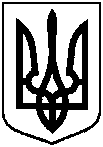          Проект оприлюднено         «__»________ 20___ р.від «___» ________ 2022 року №   -МРм. СумиПро внесення змін до рішення Сумської міської ради від 28 вересня 2016 року №1128-МР «Про Положення про департамент забезпечення ресурсних платежів Сумської міської ради» (зі змінами)»Директор департаментузабезпечення ресурсних платежів Юрій КЛИМЕНКОЗаступник начальника відділу правового та кадрового забезпечення з питань представництва інтересів департаменту, Сумської міської ради та міського голови департаменту забезпечення ресурсних платежів Ігор ЗАЇКАКеруючий справами виконавчогокомітету Сумської міської радиЮлія ПАВЛИКНачальник правовогоуправління Олег ЧАЙЧЕНКО№ з/пНазва підприємства, установи, організаціїПрізвище І.П. керівникаПоштова та електронна адресиНеобхідна кількість примірників рішення СМР1.Департамент забезпечення ресурсних платежів Сумської міської радиКлименко Юрійdresurs@smr.gov.ua52.Виконавчий комітет Сумської міської ради, керуючий справами Павлик Юліяrada@smr.gov.ua1